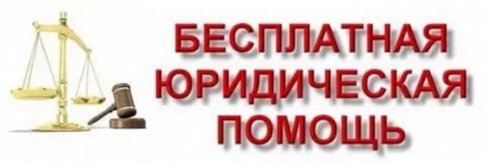 ПЕРЕЧЕНЬ ДОКУМЕНТОВ, НЕОБХОДИМЫХ ДЛЯ ПОЛУЧЕНИЯ ГРАЖДАНАМИ БЕСПЛАТНОЙ ЮРИДИЧЕСКОЙ ПОМОЩИ  (статья 5 Закона Забайкальского края от 10 октября 2012 г. № 701-ЗЗК «Об оказании бесплатной юридической помощи гражданам Российской Федерации на территории Забайкальского края»)1. Для получения бесплатной юридической помощи гражданами представляются следующие документы:1) паспорт гражданина Российской Федерации или иной документ, удостоверяющий его личность;2) документы, обосновывающие требования гражданина об оказании бесплатной юридической помощи, в случаях, предусмотренных статьей 20 Федерального закона от 21.11.2011 № 324-ФЗ «О бесплатной юридической помощи в Российской Федерации» (далее – федеральный закон № 324-ФЗ).2. Для получения бесплатной юридической помощи помимо документов, предусмотренных частью 1 настоящей статьи, дополнительно представляются:1) малоимущими гражданами - документ, выданный органом социальной защиты населения, о признании гражданина малоимущим;2) инвалидами I и II группы, детьми-инвалидами - документ, подтверждающий факт установления инвалидности;3) ветеранами Великой Отечественной войны, Героями Российской Федерации, Героями Советского Союза, Героями Социалистического Труда, Героями Труда Российской Федерации - удостоверение, подтверждающее их принадлежность к указанным категориям;4) детьми-сиротами, детьми, оставшимися без попечения родителей, лицами из числа детей-сирот и детей, оставшихся без попечения родителей, их законными представителями, представителями - свидетельство о смерти единственного или обоих родителей, решение (решения) суда о лишении единственного или обоих родителей родительских прав, об ограничении единственного или обоих родителей в родительских правах, о признании единственного или обоих родителей безвестно отсутствующими, недееспособными (ограниченно дееспособными), об объявлении их умершими, справка о розыске единственного или обоих родителей, свидетельство о рождении ребенка-сироты, ребенка, оставшегося без попечения родителей, лица из числа детей-сирот и детей, оставшихся без попечения родителей;4(1)) лицами, желающими принять на воспитание в свою семью ребенка, оставшегося без попечения родителей, - заключение органа опеки и попечительства о возможности гражданина быть опекуном или попечителем, заключение органа опеки и попечительства о возможности гражданина быть усыновителем;4(2)) усыновителями - решение суда об усыновлении ребенка;5) гражданами пожилого возраста и инвалидами (детьми-инвалидами), проживающими в организациях социального обслуживания, предоставляющих социальные услуги в стационарной форме, - справка, выданная администрацией организации о нахождении гражданина в данной организации с указанием статуса гражданина;6) несовершеннолетними, содержащимися в учреждениях системы профилактики безнадзорности и правонарушений несовершеннолетних, и несовершеннолетними, отбывающими наказание в местах лишения свободы, а также их законными представителями и представителями - справка, выданная администрацией учреждения, о нахождении несовершеннолетнего в данном учреждении;7) лицами, страдающими психическими расстройствами, их представителями - справка, выданная медицинской организацией, о нахождении гражданина на учете в данной организации;8) гражданами, признанными судом недееспособными, их законными представителями - решение суда о признании гражданина недееспособным;9) неработающими инвалидами III группы - документ, подтверждающий факт установления инвалидности, трудовая книжка и (или) сведения о трудовой деятельности, оформленные в установленном законодательством порядке;10) ветеранами боевых действий - документ, подтверждающий их принадлежность к указанной категории;11) гражданами, воспитывающими трех и более детей (в том числе усыновленных) в возрасте до 18 лет, - свидетельство о рождении (усыновлении) каждого из детей;12) гражданами, пострадавшими вследствие радиационных аварий на Чернобыльской АЭС, производственном объединении "Маяк", ядерных испытаний на Семипалатинском и Новоземельском полигонах, принимавшими непосредственное участие в работах по ликвидации последствий сброса радиоактивных отходов в реку Теча, а также в деятельности подразделений особого риска, или пострадавшими в других радиационных авариях и катастрофах, - удостоверение, подтверждающее их принадлежность к указанной категории;13) гражданами, оказавшимися в трудной жизненной ситуации, которая возникла в результате экстренного случая, - документ, подтверждающий экстренный случай;14) супругой (супругом) погибшего (умершего) участника (инвалида) Великой Отечественной войны, не вступившей (не вступившим) в повторный брак, - удостоверение участника (инвалида) Великой Отечественной войны, подтверждающее статус погибшего (умершего), свидетельство о браке, свидетельство о смерти погибшего (умершего) участника (инвалида) Великой Отечественной войны;15) бывшими несовершеннолетними узниками концлагерей, гетто и других мест принудительного содержания, созданных фашистами и их союзниками в период Второй мировой войны, - удостоверение, подтверждающее их принадлежность к указанной категории;16) реабилитированными лицами и лицами, пострадавшими от политических репрессий, признанными таковыми в соответствии с Законом Российской Федерации "О реабилитации жертв политических репрессий", - документ, подтверждающий их принадлежность к указанной категории;	17) беременными женщинами и женщинами, имеющими детей в возрасте до трех лет, если они обращаются за оказанием бесплатной юридической помощи по вопросам, связанным с отказом работодателя в заключении трудового договора, повлекшим нарушение гарантий, установленных Трудовым кодексом Российской Федерации, восстановлением на работе, взысканием заработка, в том числе за время вынужденного прогула, компенсацией морального вреда, причиненного неправомерными действиями (бездействием) работодателя, назначением, перерасчетом и взысканием пособия по беременности и родам, единовременного пособия при рождении ребенка, ежемесячного пособия по уходу за ребенком, установлением и оспариванием отцовства, взысканием алиментов, - справка о постановке на учет по беременности в женской консультации, свидетельство о рождении ребенка;18) неработающими единственными родителями, воспитывающими несовершеннолетнего ребенка, иными неработающими лицами, воспитывающими несовершеннолетнего ребенка без родителей, - свидетельство о рождении (усыновлении) ребенка, документ, подтверждающий статус одинокого родителя, решение органа местного самоуправления об установлении над ребенком опеки (попечительства), трудовая книжка (пенсионное удостоверение) и (или) сведения о трудовой деятельности, оформленные в установленном законодательством порядке;19) гражданами, признанными в установленном порядке безработными, - приказ службы занятости о признании гражданина безработным;20) нетрудоспособными членами семьи погибшего (умершего) ветерана (инвалида) боевых действий, состоявшими на его иждивении и получающими пенсию по случаю потери кормильца (имеющими право на ее получение) в соответствии с пенсионным законодательством Российской Федерации, в том числе нетрудоспособными родителями погибшего (умершего) ветерана (инвалида) боевых действий, а также нетрудоспособными супругой или супругом погибшего (умершего) ветерана (инвалида) боевых действий, не вступившими в повторный брак, - справка о получении пенсии в связи с потерей кормильца, удостоверение ветерана (инвалида) боевых действий (в случае его отсутствия - подтверждение о его выдачи), документ, подтверждающий статус члена семьи погибшего (умершего) ветерана (инвалида) боевых действий, свидетельство о смерти ветерана (инвалида) боевых действий;21) неработающими пенсионерами, получающими страховую пенсию по старости в соответствии с Федеральным законом от 28 декабря 2013 года N 400-ФЗ "О страховых пенсиях", пенсию по старости или социальную пенсию по старости в соответствии с Федеральным законом от 15 декабря 2001 года N 166-ФЗ "О государственном пенсионном обеспечении в Российской Федерации", размер которой не превышает двукратной величины прожиточного минимума на душу населения, установленной в Забайкальском крае, - пенсионное удостоверение или справка, подтверждающая получение пенсии по старости, трудовая книжка и (или) сведения о трудовой деятельности, оформленные в установленном законодательством порядке, справка о размере пенсии по старости;21(1)) неработающими гражданами, достигшими возраста 60 и 55 лет (соответственно мужчинами и женщинами), не являющимися получателями ни одного из видов пенсии или ежемесячного денежного содержания, предусмотренных законодательством Российской Федерации, - трудовая книжка и (или) сведения о трудовой деятельности, оформленные в установленном законодательством порядке, справка, подтверждающая неполучение пенсии или ежемесячного пожизненного содержания;21(2)) гражданами, достигшими возраста 60 и 55 лет (соответственно мужчинами и женщинами), не являющимися получателями ни одного из видов пенсии или ежемесячного пожизненного содержания, предусмотренных законодательством Российской Федерации, размер среднемесячной заработной платы которых за три последних месяца, предшествующих месяцу обращения за бесплатной юридической помощью, не превышает двукратной величины прожиточного минимума для трудоспособного населения, установленной в Забайкальском крае, - копия трудовой книжки, заверенная в установленном порядке, и (или) сведения о трудовой деятельности, оформленные в установленном законодательством порядке, справка, подтверждающая неполучение пенсии или ежемесячного пожизненного содержания, справка о размере среднемесячной заработной платы за три последних месяца, предшествующих месяцу обращения за бесплатной юридической помощью;22) лицами, освобожденными из мест лишения свободы, в течение двух месяцев со дня освобождения, если они обращаются за оказанием бесплатной юридической помощи по вопросам, связанным с трудоустройством, - справка об освобождении из мест лишения свободы;23) гражданами, пострадавшими в результате чрезвычайной ситуации:а) супругом (супругой), состоявшим (состоявшей) в зарегистрированном браке с погибшим (умершим) на день гибели (смерти) в результате чрезвычайной ситуации, - свидетельство о браке, свидетельство о смерти гражданина, погибшего (умершего) в результате чрезвычайной ситуации, документ, подтверждающий смерть гражданина в результате чрезвычайной ситуации;б) детьми погибшего (умершего) в результате чрезвычайной ситуации - свидетельство о рождении для лиц, не достигших 14-летнего возраста, свидетельство о смерти гражданина, погибшего (умершего) в результате чрезвычайной ситуации, документ, подтверждающий смерть гражданина в результате чрезвычайной ситуации;в) родителями погибшего (умершего) в результате чрезвычайной ситуации - свидетельство о смерти гражданина, погибшего (умершего) в результате чрезвычайной ситуации, документ, подтверждающий факт и степень родства, документ, подтверждающий смерть гражданина в результате чрезвычайной ситуации;г) лицами, находившимися на полном содержании погибшего (умершего) в результате чрезвычайной ситуации или получавшими от него помощь, которая была для них постоянным и основным источником средств к существованию, а также иными лицами, признанными иждивенцами в порядке, установленном законодательством Российской Федерации, - справка о получении пенсии в связи с потерей кормильца, свидетельство о смерти гражданина, погибшего (умершего) в результате чрезвычайной ситуации, документ, подтверждающий смерть гражданина в результате чрезвычайной ситуации, документы о признании гражданина иждивенцем в установленном законодательством Российской Федерации порядке или иные документы, подтверждающие нахождение на иждивении;д) гражданами, здоровью которых причинен вред в результате чрезвычайной ситуации, - документ, выданный медицинской организацией, подтверждающий причиненный вред здоровью в результате чрезвычайной ситуации, документы, подтверждающие причинение вреда здоровью в результате чрезвычайной ситуации;е) гражданами, лишившимися жилого помещения либо утратившими полностью или частично иное имущество или документы в результате чрезвычайной ситуации, - документы, подтверждающие право собственности на жилое помещение (дом, квартиру) или право на проживание в жилом помещении (доме, квартире), а также акт (заключение) межведомственной (уполномоченной) комиссии об обследовании жилого помещения или технического состояния жилого помещения (дома, квартиры) и (или) акт (заключение) межведомственной (уполномоченной) комиссии о частичной (полной) утрате имущества;24) несовершеннолетними, осужденными к наказанию и (или) мерам уголовно-правового характера без изоляции от общества, - справка, выданная администрацией учреждения уголовно-исполнительной системы, подтверждающая факт нахождения несовершеннолетнего на учете в уголовно-исполнительной инспекции, либо решение суда, подтверждающее факт осуждения несовершеннолетнего;25) гражданами, чьи денежные средства привлечены для строительства многоквартирных домов, расположенных на территории Забайкальского края, включенных в единый реестр проблемных объектов, предусмотренный частью 1.1 статьи 23.1 Федерального закона от 30 декабря 2004 года N 214-ФЗ "Об участии в долевом строительстве многоквартирных домов и иных объектов недвижимости и о внесении изменений в некоторые законодательные акты Российской Федерации", - договор участия в долевом строительстве или иной документ, подтверждающий участие в долевом строительстве указанного многоквартирного дома.2(1). Исполнительные органы государственной власти Забайкальского края, подведомственные им учреждения, Уполномоченный по правам человека в Забайкальском крае, Уполномоченный по правам ребенка в Забайкальском крае, органы управления государственных внебюджетных фондов Забайкальского края запрашивают в рамках межведомственного информационного взаимодействия сведения об инвалидности, содержащиеся в федеральном реестре инвалидов, если заявителем по собственной инициативе не были представлены документы, подтверждающие факт установления инвалидности, указанные в пунктах 2 и 9 части 2 настоящей статьи.3. Документы, предусмотренные настоящей статьей, могут быть представлены по просьбе гражданина, имеющего право на получение бесплатной юридической помощи, другим лицом, если гражданин не имеет возможности лично обратиться за получением бесплатной юридической помощи. В этом случае представитель гражданина помимо указанных в настоящей статье документов представляет документ, удостоверяющий личность, доверенность или документ, подтверждающий права законного представителя.4. Для получения бесплатной юридической помощи гражданами представляются подлинники документов и их копии, которые заверяются:1) при обращении в государственные органы Забайкальского края и подведомственные им учреждения - уполномоченными должностными лицами;2) при обращении в Палату адвокатов Забайкальского края - адвокатами, являющимися участниками государственной системы бесплатной юридической помощи.Подлинники указанных документов возвращаются гражданам.